ANEXO IIICONTIDO MÍNIMO DO DOCUMENTO VINCULANTEDatos identificativos dos participantes, incluíndo entidades colaboradoras.Obxecto do acordo. O obxecto do documento vinculante será formalizar as relacións entre os Grupos, incluíndo a designación do coordinador e os detalles de   a súa actuación interna. Deberá estar asinado por todos  os Grupos e, no seu caso,   polas  entidades colaboradoras.Datos básicos do proxecto de cooperación,  incluíndo polo menos  título, finalidade, sector ou subsector en que  se desenvolve    e  resultados esperados.Grupo coordinador do proxecto. Os Grupos acordarán a designación de   un coordinador do proxecto, que será o interlocutor único con   a Dirección Xeral de Desenvolvemento  Rural. En   os proxectos en   os que participen Grupos de fóra   da Comunidade Autónoma de Galicia,  deberá haber un Grupo coordinador específico dos Grupos galegos. O documento regulará as funcións e responsabilidades do Grupo coordinador.Contribucións dos participantes para a execución do proxecto, as contribucións incluirán o compromiso financeiro.Responsabilidades e obrigacións de   os participantes.Causas de forza  maior. Ningún dos participantes será responsable por incumprimento  ou cumprimento inapropiado de calquera  das  obrigacións previstas no acordo, se demostra que o incumprimento se produciu  por causas  de forza  maior.Confidencialidade. Cada participante comprométese  a protexer  toda a información obtida do acordo vinculante ou relacionada co mesmo e a   non dala a coñecer  a terceiros.  Cada participante será responsable pola divulgación de información  confidencial, fóra dos casos en que  a divulgación se realice  de acordo cos requisitos fixados no acordo. Un membro terá dereito de revelar   información confidencial a unha  terceira persoa só co consentimento previo por escrito  do resto.Duración, vixencia, modificación e terminación do acordo.Publicidade e comunicación.Litixios. .Compromisos. Plan de financiamento.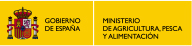 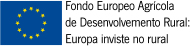 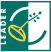 